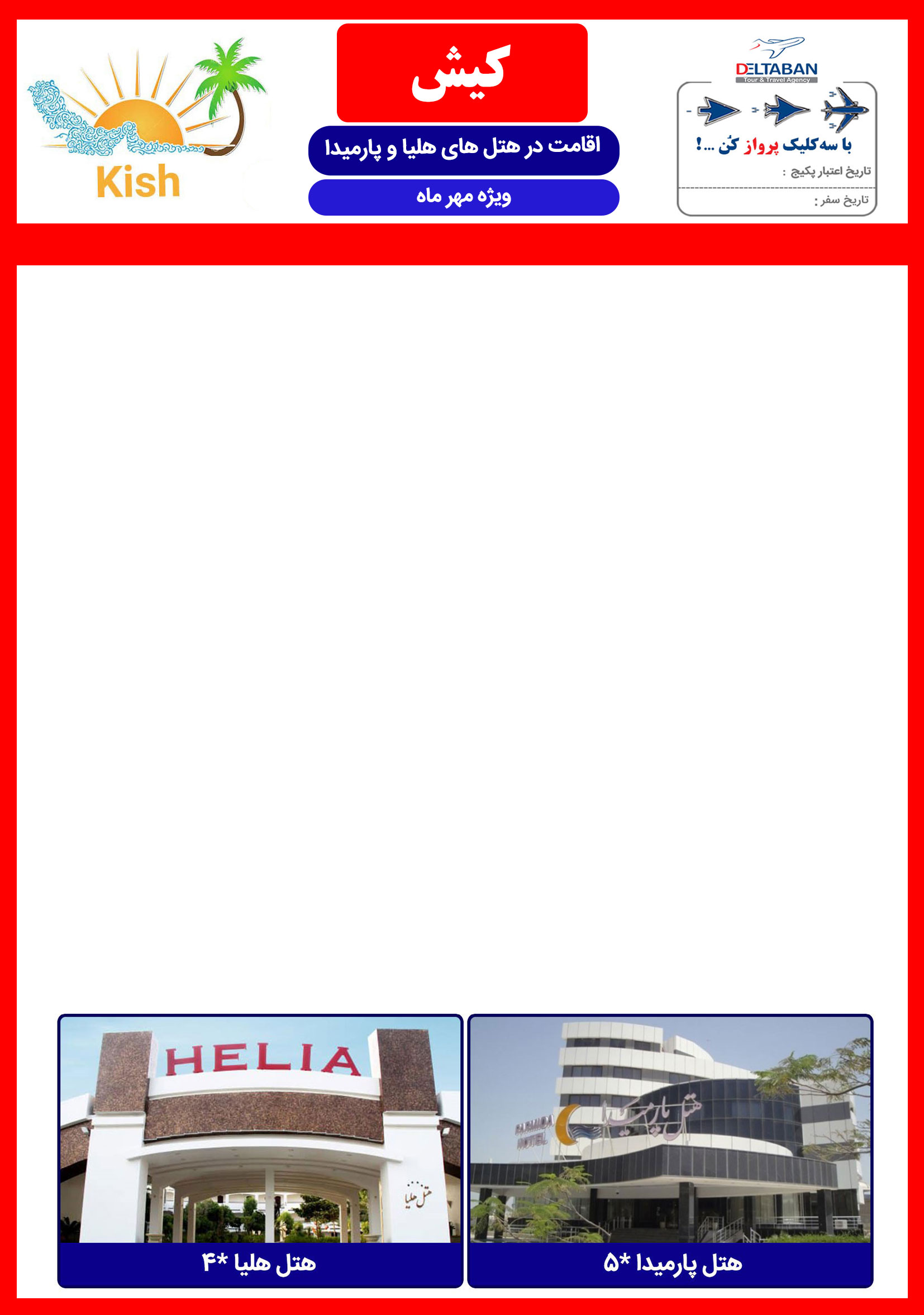 نرخ تاریخهای فوق با  5 % کمیسیون می باشد.هتل 5* پارمیداهتل 5* پارمیداهتل 5* پارمیداهتل 5* پارمیداهتل 5* پارمیداهتل 5* پارمیداهتل 5* پارمیداهتل 5* پارمیداهتل 5* پارمیداهتل تکروزدوتختهدوتختهسه تختهسه تختهچهارتختهچهارتختهسوئیت یکخوابه 4 تختنرخ هر اتاقروز 1200200230230260260330نرخ هر اتاقروزهای 2 الی 3220220250250280280350نرخ هر اتاقروزهای 4 الی 30250250280280310310380خدماتهتل پارمیدا: صبحانه، استقبال فرودگاهی، استخر و سونا، نهار هر وعده 45 ( هر نفر)هتل پارمیدا: صبحانه، استقبال فرودگاهی، استخر و سونا، نهار هر وعده 45 ( هر نفر)هتل پارمیدا: صبحانه، استقبال فرودگاهی، استخر و سونا، نهار هر وعده 45 ( هر نفر)هتل پارمیدا: صبحانه، استقبال فرودگاهی، استخر و سونا، نهار هر وعده 45 ( هر نفر)هتل پارمیدا: صبحانه، استقبال فرودگاهی، استخر و سونا، نهار هر وعده 45 ( هر نفر)هتل پارمیدا: صبحانه، استقبال فرودگاهی، استخر و سونا، نهار هر وعده 45 ( هر نفر)هتل پارمیدا: صبحانه، استقبال فرودگاهی، استخر و سونا، نهار هر وعده 45 ( هر نفر)هتل پارمیدا: صبحانه، استقبال فرودگاهی، استخر و سونا، نهار هر وعده 45 ( هر نفر)هتل 4* هلیاهتل 4* هلیاهتل 4* هلیاهتل 4* هلیاهتل 4* هلیاهتل 4* هلیاهتل 4* هلیاهتل 4* هلیاهتل 4* هلیاهتل تکروزدوتختهسه تختهسه تختهچهارتختهچهارتختهسوئیت یکخوابه 4 تختسوئیت یکخوابه 4 تختنرخ هر اتاقروز 1150180180210210250250نرخ هر اتاقروزهای 2 الی 3180210210240240280280نرخ هر اتاقروزهای 4 الی 30200230230260260300300خدمات هتل هلیا: صبحانه، استقبال فرودگاهی، نهار هر وعده 40 ( هر نفر)هتل هلیا: صبحانه، استقبال فرودگاهی، نهار هر وعده 40 ( هر نفر)هتل هلیا: صبحانه، استقبال فرودگاهی، نهار هر وعده 40 ( هر نفر)هتل هلیا: صبحانه، استقبال فرودگاهی، نهار هر وعده 40 ( هر نفر)هتل هلیا: صبحانه، استقبال فرودگاهی، نهار هر وعده 40 ( هر نفر)هتل هلیا: صبحانه، استقبال فرودگاهی، نهار هر وعده 40 ( هر نفر)هتل هلیا: صبحانه، استقبال فرودگاهی، نهار هر وعده 40 ( هر نفر)هتل هلیا: صبحانه، استقبال فرودگاهی، نهار هر وعده 40 ( هر نفر)